The Joy Luck Club Summer Work 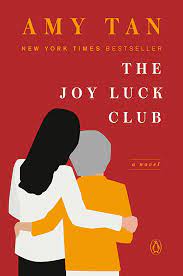 Directions: Please answer the questions in at least a paragraph. Please type your answers. Be sure to explain how your evidence proves your claim. Choose a character and answer the following questions: How did the author develop (beginning, middle, end) the character? Explain using specific examples from the text. Be sure not to just retell the plot. Choose a different character and answer the following question: How does the time AND place affect the actions of this character. Explain using examples from the text. How does the author’s use of point of view affect the story? Explain using specific examples from the text. What is a major conflict of the novel? (Choose a conflict that hasn’t been already addressed in the earlier questions.) Explain using details from the text. How does your novel challenge or reinforce social norms? (Think gender roles, generational difference, culture, language, etc.) Explain using details from the text. 